TAXE D’APPRENTISSAGE 2015 sur salaires 2014Entreprise	Responsable	Fonctions 	Adresse	Téléphone	Courriel	Pour l’attribution de notre taxe d’apprentissagesur l’exercice des salaires 2014, nous envisageons :O L’attribution totale de notre taxe d’apprentissage à la Faculté des Lettres et Civilisations, pour les formations dispensées au Département Information –Communication □ Licence Information - Communication          □ Licence Information-Documentation□ Master Communication des organisations    □ Master Information et Documentation□ Master Scénarisation de contenus audiovisuels Multi supports (SCENAR)□ Master MEEF Information et DocumentationO L’attribution partielle de notre taxe d’apprentissage à la Faculté des Lettres et Civilisations, pour  les formations dispensées au Département Information -Communication □ Licence Information - Communication                 □ Licence Information-Documentation□ Master Communication des organisations    □ Master Information et Documentation□ Master Scénarisation de contenus audiovisuels Multi supports (SCENAR)□ Master MEEF Information et DocumentationPour un montant prévu de 	Notre organisme collecteur est 	N’oubliez pas d’inscrire notre adresse sur votre bordereau de déclarationauprès de votre organisme collecteur :Faculté des Lettres et Civilisations	7 rue Chevreul	69362  LYONTAXE D’APPRENTISSAGE 2015 sur salaires 2014Entreprise	Responsable	Fonctions 	Adresse	Téléphone	Courriel	Pour l’attribution de notre taxe d’apprentissagesur l’exercice des salaires 2014, nous envisageons :O L’attribution totale de notre taxe d’apprentissage à la Faculté des Lettres et Civilisations, pour les formations dispensées au Département Information –Communication □ Licence Information - Communication          □ Licence Information-Documentation□ Master Communication des organisations    □ Master Information et Documentation□ Master Scénarisation de contenus audiovisuels Multi supports (SCENAR)□ Master MEEF Information et DocumentationO L’attribution partielle de notre taxe d’apprentissage à la Faculté des Lettres et Civilisations, pour  les formations dispensées au Département Information -Communication □ Licence Information - Communication                 □ Licence Information-Documentation□ Master Communication des organisations    □ Master Information et Documentation□ Master Scénarisation de contenus audiovisuels Multi supports (SCENAR)□ Master MEEF Information et DocumentationPour un montant prévu de 	Notre organisme collecteur est 	N’oubliez pas d’inscrire notre adresse sur votre bordereau de déclarationauprès de votre organisme collecteur :Faculté des Lettres et Civilisations	7 rue Chevreul	69362  LYONTAXE D’APPRENTISSAGE 2015 sur salaires 2014Entreprise	Responsable	Fonctions 	Adresse	Téléphone	Courriel	Pour l’attribution de notre taxe d’apprentissagesur l’exercice des salaires 2014, nous envisageons :O L’attribution totale de notre taxe d’apprentissage à la Faculté des Lettres et Civilisations, pour les formations dispensées au Département Information –Communication □ Licence Information - Communication          □ Licence Information-Documentation□ Master Communication des organisations    □ Master Information et Documentation□ Master Scénarisation de contenus audiovisuels Multi supports (SCENAR)□ Master MEEF Information et DocumentationO L’attribution partielle de notre taxe d’apprentissage à la Faculté des Lettres et Civilisations, pour  les formations dispensées au Département Information -Communication □ Licence Information - Communication                 □ Licence Information-Documentation□ Master Communication des organisations    □ Master Information et Documentation□ Master Scénarisation de contenus audiovisuels Multi supports (SCENAR)□ Master MEEF Information et DocumentationPour un montant prévu de 	Notre organisme collecteur est 	N’oubliez pas d’inscrire notre adresse sur votre bordereau de déclarationauprès de votre organisme collecteur :Faculté des Lettres et Civilisations	7 rue Chevreul	69362  LYONBureau des stages et de l’apprentissage de la Faculté des Lettres et CivilisationsChantal Huc-Caranzan
Tél. 04 78 78 73 43
chantal.huc@univ-lyon3.frTAXE D’APPRENTISSAGE 2015 sur salaires 2014Entreprise	Responsable	Fonctions 	Adresse	Téléphone	Courriel	Pour l’attribution de notre taxe d’apprentissagesur l’exercice des salaires 2014, nous envisageons :O L’attribution totale de notre taxe d’apprentissage à la Faculté des Lettres et Civilisations, pour les formations dispensées au Département Information –Communication □ Licence Information - Communication          □ Licence Information-Documentation□ Master Communication des organisations    □ Master Information et Documentation□ Master Scénarisation de contenus audiovisuels Multi supports (SCENAR)□ Master MEEF Information et DocumentationO L’attribution partielle de notre taxe d’apprentissage à la Faculté des Lettres et Civilisations, pour  les formations dispensées au Département Information -Communication □ Licence Information - Communication                 □ Licence Information-Documentation□ Master Communication des organisations    □ Master Information et Documentation□ Master Scénarisation de contenus audiovisuels Multi supports (SCENAR)□ Master MEEF Information et DocumentationPour un montant prévu de 	Notre organisme collecteur est 	N’oubliez pas d’inscrire notre adresse sur votre bordereau de déclarationauprès de votre organisme collecteur :Faculté des Lettres et Civilisations	7 rue Chevreul	69362  LYONfacdeslettres.univ-lyon3.fr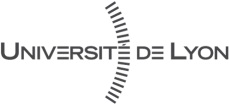 TAXE D’APPRENTISSAGE 2015 sur salaires 2014Entreprise	Responsable	Fonctions 	Adresse	Téléphone	Courriel	Pour l’attribution de notre taxe d’apprentissagesur l’exercice des salaires 2014, nous envisageons :O L’attribution totale de notre taxe d’apprentissage à la Faculté des Lettres et Civilisations, pour les formations dispensées au Département Information –Communication □ Licence Information - Communication          □ Licence Information-Documentation□ Master Communication des organisations    □ Master Information et Documentation□ Master Scénarisation de contenus audiovisuels Multi supports (SCENAR)□ Master MEEF Information et DocumentationO L’attribution partielle de notre taxe d’apprentissage à la Faculté des Lettres et Civilisations, pour  les formations dispensées au Département Information -Communication □ Licence Information - Communication                 □ Licence Information-Documentation□ Master Communication des organisations    □ Master Information et Documentation□ Master Scénarisation de contenus audiovisuels Multi supports (SCENAR)□ Master MEEF Information et DocumentationPour un montant prévu de 	Notre organisme collecteur est 	N’oubliez pas d’inscrire notre adresse sur votre bordereau de déclarationauprès de votre organisme collecteur :Faculté des Lettres et Civilisations	7 rue Chevreul	69362  LYON